4-ГЭМ-2016.02.2024Задание: 1. Изучить теоретический материал                      2. Подготовить конспект в тетради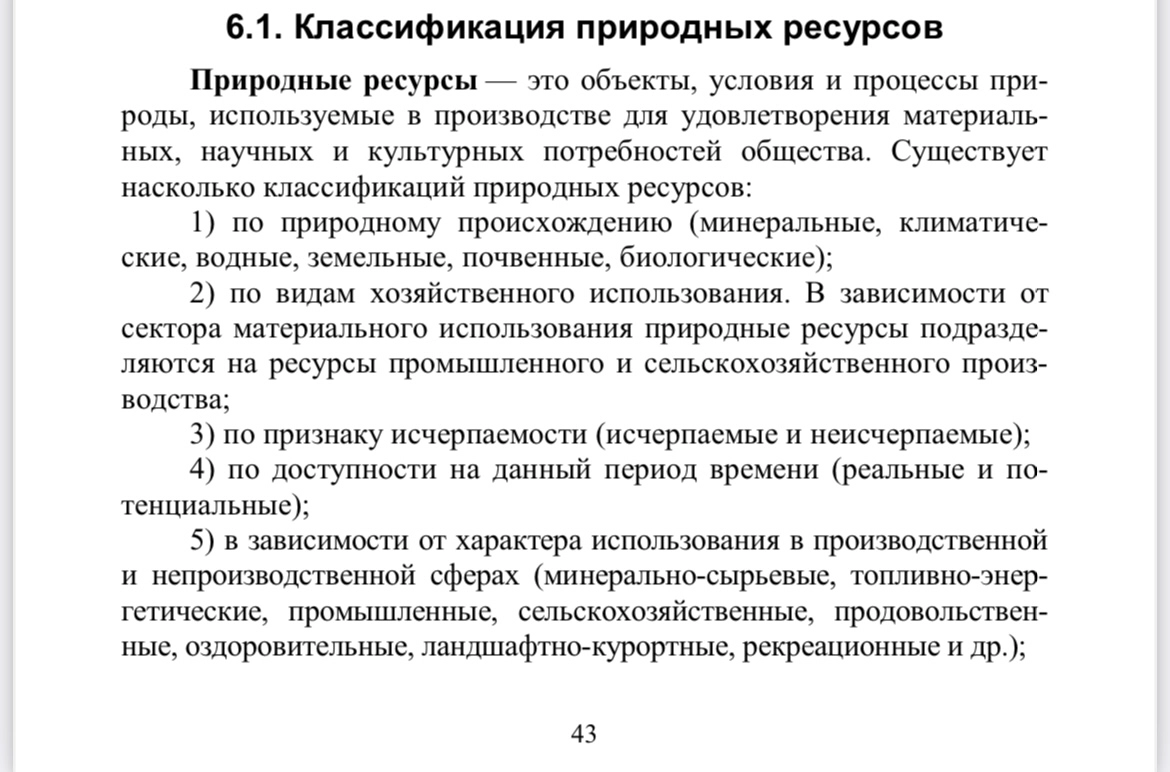 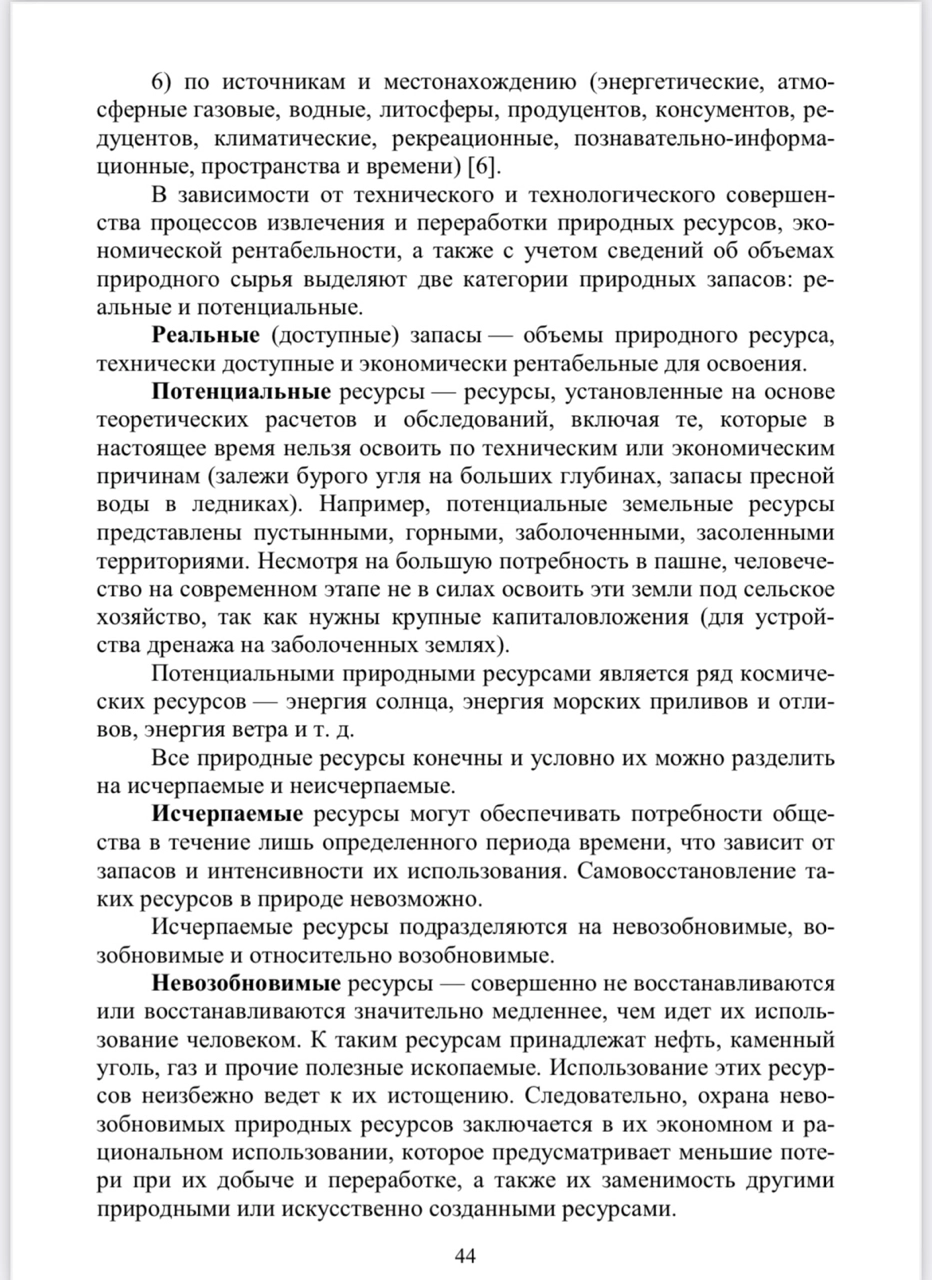 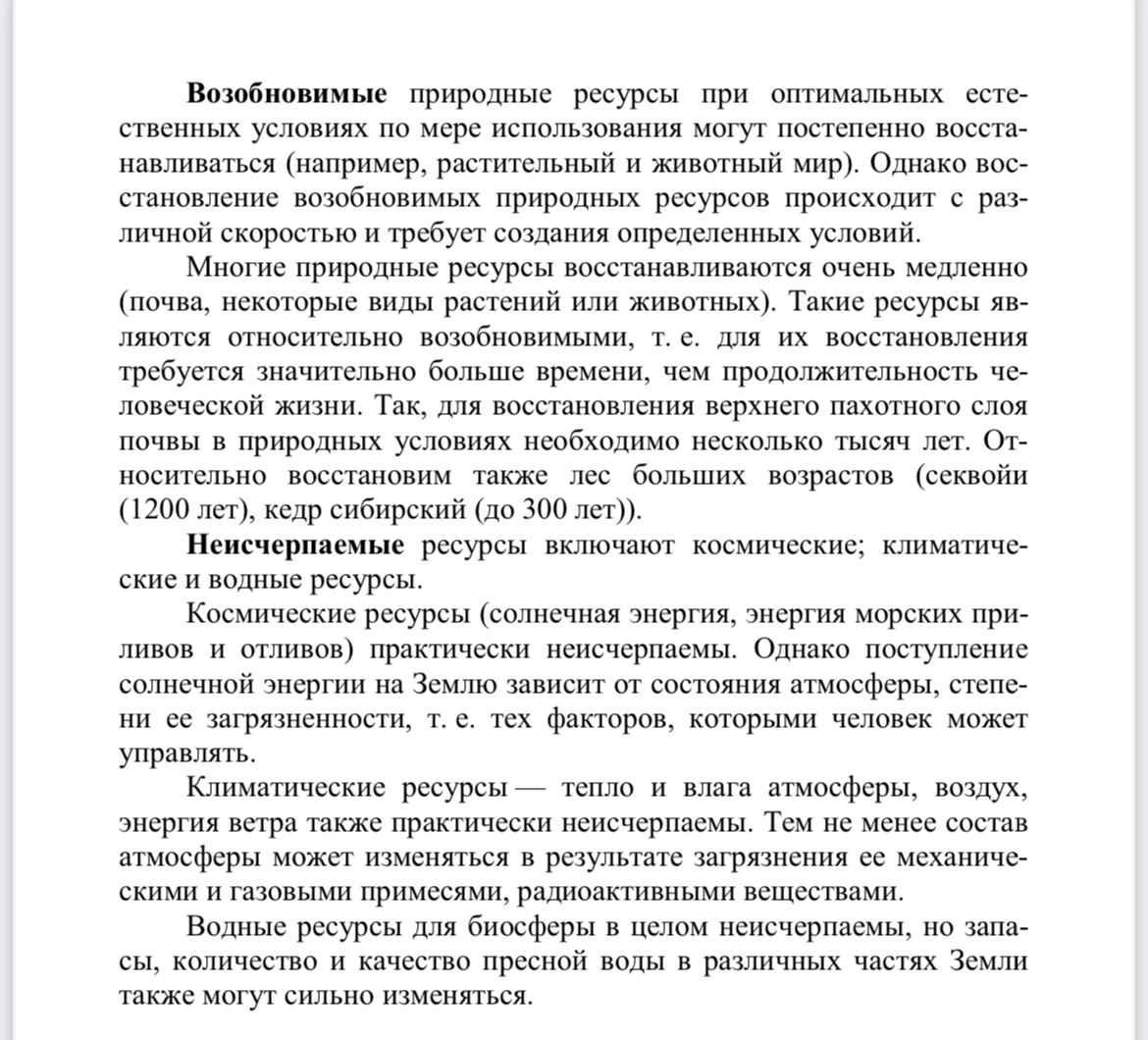 